УКРАЇНА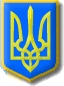 Нетішинська міська рада Хмельницької області Р І Ш Е Н Н Яодинадцятої сесії Нетішинської міської радиVІІI скликання09.07.2021					Нетішин			      	№ 11/772 Про затвердження Дячуку Є.Г. проєкту землеустрою щодо відведення земельної ділянки та передачу її у власність для будівництва і обслуговування житлового будинку, господарських будівель і споруд (присадибна ділянка)Відповідно до пункту 34 частини 1 статті 26, пункту 3 частини 4 статті 42 Закону України «Про місцеве самоврядування в Україні», статей 12, 79, 791, 116, 118, 121, 122, 125, 126 та 186 Земельного кодексу України, Закону України «Про землеустрій», рішення шостої сесії Нетішинської міської ради                VІІІ скликання від 05 лютого 2021 року № 6/266 «Про розгляд звернення Дячука Є.Г. щодо надання дозволу на розробку проєкту землеустрою щодо відведення земельної ділянки для передачі її у власність для будівництва і обслуговування житлового будинку, господарських будівель і споруд (присадибна ділянка)» та з  метою  розгляду звернення Дячука Є.Г.,  Нетішинська  міська рада  в и р і ш и л а: Затвердити Дячуку Є.Г. проєкт землеустрою щодо відведення земельної ділянки для передачі її у власність, площею , для будівництва і обслуговування житлового будинку, господарських будівель і споруд (присадибна ділянка), яка розташована в Хмельницькій області, Шепетівському районі, м. Нетішин, вул.Солов’євська, у районі урочища «Коростяшево». Передати Дячуку Євгенію Григоровичу, який зареєстрований за адресою: …,  ідентифікаційний номер …, у власність земельну ділянку (кадастровий номер: 6810500000:02:001:1184), площею , для будівництва і обслуговування житлового будинку, господарських будівель і споруд (присадибна ділянка), яка розташована в Хмельницькій області, Шепетівському районі, м. Нетішин, вул.Солов’євська, у районі урочища «Коростяшево». 3. Дячуку Є.Г. посвідчити право власності в установленому законом порядку.24. Відділу у м.Нетішині Міськрайонного управління у Славутському районі та м. Нетішині Головного управління Держгеокадастру у Хмельницькій області внести відповідні зміни в земельно-облікову документацію.5. Контроль за виконанням цього рішення покласти на постійну комісію міської ради з питань містобудування, архітектури, будівництва, благоустрою, регулювання земельних відносин та екології (Олег Петрук) та заступника міського голови з питань діяльності виконавчих органів Нетішинської міської ради Оксану Латишеву.Міський голова                                                                    Олександр СУПРУНЮК